APPLICATION FORM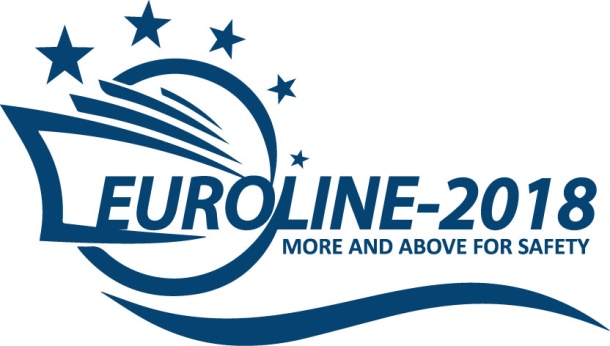 Office 401, 25-B Mira Avenue,68600, Izmail, Odessa Region, Ukrainewww.eurolinecrewing.comMob: +380 73 4516445E-mail: cv@eurolinecrewing.comEDUCATION:PERSONAL DOCUMENTSCERTIFICATESSEA SERVICEREFERENCE CHECK OF 2 LAST EMPLOYERS (CONTACT DETAILS):DECLARATION:  I, _________________________________________________, undersigned, hereby affirm that all information provided by me in this Form is true and correct and I understand that my working contract will be cancelled without notifying if any of submitted information and documents are voted as false. Also, I have been advised and agree to recover expenditure of Shipowner and/or Crewing Agency, which can be occurred due to wrong information or faulty documents from me.  I understand that previous employers may be asked for information concerning my Employment record with them and I hereby release from all liability or damage those individual or companies who provide such informationSEAMAN’S SIGNATURE: ___________________________________    
DATE: ____________________________________________________________First name:First name:First name:First name:Rank: Surname:Surname:Surname:Surname:Position required: Date of birthDate of birthDate of birthDate of birthDate of birthPlace of birthPlace of birthPlace of birthCitizenshipCitizenshipMarital status: Next of kin, relation: Address:Address:Address:Next of kin, address:Tel:  Email: Next of kin’s phone:Last medical certificate:Last medical certificate:Last medical certificate:Last medical certificate:Last medical certificate:Last medical certificate:Last medical certificate:Last medical certificate:Last medical certificate:Last medical certificate:Height (sm.): Overall:Place:  Place:  Date of expiry: Date of expiry: Date of expiry: Weight (kg.): Shoes:NAME OF COLLEGE OR ACADEMYQUALIFICATIONDEGREEDescriptionNumberIssuedExpiresPlace of issueDOCUMENTSNUMBERISSUED ONVALID TILLPLACE OF ISSUESEAMAN’S BOOK:TRAVEL PASSPORT:CIVIL PASSPORT:MEDICAL FITNESS CERTIFICATE:D&A TEST:YELLOW FEVER VACCINATION:OTHER VACCINATIONS:DescriptionDescriptionDescriptionDescriptionNumberNumberNumberNumberIssuedIssuedExpiresExpiresPlace of issuePlace of issueCERTIFICATE OF COMPETENCY, GRADECERTIFICATE OF COMPETENCY, GRADECERTIFICATE OF COMPETENCY, GRADECERTIFICATE OF COMPETENCY, GRADEENDORSEMENTENDORSEMENTENDORSEMENTENDORSEMENTGMDSS CERTIFICATE OF COMPETENCYGMDSS CERTIFICATE OF COMPETENCYGMDSS CERTIFICATE OF COMPETENCYGMDSS CERTIFICATE OF COMPETENCYGMDSS ENDORSEMENTGMDSS ENDORSEMENTGMDSS ENDORSEMENTGMDSS ENDORSEMENTBASIC SAFETY TRAININGBASIC SAFETY TRAININGBASIC SAFETY TRAININGBASIC SAFETY TRAININGADVANCED FIRE FIGHTINGADVANCED FIRE FIGHTINGADVANCED FIRE FIGHTINGADVANCED FIRE FIGHTINGPROFICIENCY IN SURVIVAL CRAFTPROFICIENCY IN SURVIVAL CRAFTPROFICIENCY IN SURVIVAL CRAFTPROFICIENCY IN SURVIVAL CRAFTMEDICAL FIRST AIDMEDICAL FIRST AIDMEDICAL FIRST AIDMEDICAL FIRST AIDMEDICAL CAREMEDICAL CAREMEDICAL CAREMEDICAL CARESHIP SECURITY OFFICER (ISPS)SHIP SECURITY OFFICER (ISPS)SHIP SECURITY OFFICER (ISPS)SHIP SECURITY OFFICER (ISPS)SHIP SAFETY OFFICER (ISM)SHIP SAFETY OFFICER (ISM)SHIP SAFETY OFFICER (ISM)SHIP SAFETY OFFICER (ISM)HAZMAT / DANGEROUS   CARGOESHAZMAT / DANGEROUS   CARGOESHAZMAT / DANGEROUS   CARGOESHAZMAT / DANGEROUS   CARGOESARPAARPAARPAARPARADAR OBSERVATIONRADAR OBSERVATIONRADAR OBSERVATIONRADAR OBSERVATIONECDISECDISECDISECDISBRIDGE TEAM MANAGEMENTBRIDGE TEAM MANAGEMENTBRIDGE TEAM MANAGEMENTBRIDGE TEAM MANAGEMENTENGINE ROOM RESOURCE MANAGEMENTENGINE ROOM RESOURCE MANAGEMENTENGINE ROOM RESOURCE MANAGEMENTENGINE ROOM RESOURCE MANAGEMENTMAINTENENCE OF ELECTRICAL AND ELECTRONIC ENGINEERING MAINTENENCE OF ELECTRICAL AND ELECTRONIC ENGINEERING MAINTENENCE OF ELECTRICAL AND ELECTRONIC ENGINEERING MAINTENENCE OF ELECTRICAL AND ELECTRONIC ENGINEERING DESIGNATED SECURITY DUTIESDESIGNATED SECURITY DUTIESDESIGNATED SECURITY DUTIESDESIGNATED SECURITY DUTIESSECURITY AWARNESS TRAINING FOR ALL SEAFARERSSECURITY AWARNESS TRAINING FOR ALL SEAFARERSSECURITY AWARNESS TRAINING FOR ALL SEAFARERSSECURITY AWARNESS TRAINING FOR ALL SEAFARERSENGLISH LEVEL ExcellentExcellentGoodFairPoorMarlins Test %:Licence code:Licence code:Company nameVessel’s nameFlagTypeEngine type, HPGRT/ DWTRankFromTo